9 мамыр – Ұлы Жеңіс күніне арналған өткізілген іс-шаралар туралы ақпаратСәуір-мамыр айларында "№1 НОМ" КММ 9 мамыр — Жеңіс күніне арналған іс-шаралар өткізілді. Өткізілген іс-шараның мақсаты-Ұлы Отан соғысы тарихы туралы оқушылардың білімдерін толықтыру, соғыс және еңбек ардагерлеріне құрмет көрсетуге тәрбиелеу, тарихи құндылықтар негізінде азаматтардың патриоттық сезімдері мен санасын қалыптастыру және бүкіл әлем тағдырындағы Қазақстанның рөлі, өз елі үшін мақтаныш сезімін дамыту және сақтау болып табылады. Мереке қарсаңында келесі іс-шаралар өткізілді: мектеп аумағын абаттандыру және тазалау бойынша жұмыстар, 5-7 сыныптарда "Тимур және оның командасы", 8-11 сыныптарда "ал зори здесь тихие" атты көркем фильмдерді көру, " Мен есімде, демек, мен өмір сүремін!", "Жарқын күнге жеткен Ұлы Жеңіс" кітап көрмесі. 8 мамыр күні біздің мектепте бірінші және екінші ауысым оқушылары үшін Жеңіс күніне арналған салтанатты жиындар өтті. Балалар Үгіт бригадаларын дайындады, өлеңдер оқыды, бейбітшілік, күн, жерімізді жаудан қорғаған аталар мен аталар туралы ән айтты, қаза тапқандарды бір минут үнсіздікпен еске алды.Онжылдықтар өтіп, ұрпақ ауысуда, бірақ Ұлы Жеңіс — ұлттық мақтаныш, Әскери Даңқ және ерлік символы-еліміздің ерлік жылнамасына мәңгі жазылды, және біздің міндетіміз-бұл туралы есте сақтау және осы қасиетті күн үшін естелік пен мақтанышты өскелең ұрпаққа мұра ету.  Бұл күндері "бұл күндердің даңқы өшпейді!" бірыңғай ақпараттық күні өткізілді."біз бейбітшілік сақтаймыз", "Олар Отан үшін шайқасты", "өмірдің қандай бағасымен жаулап алынды"тақырыптарына тақырыптық әңгімелер, сынып сағаттары, дөңгелек үстелдер кірді.  Жеңістің 74-жылдығын тойлау парадқа қатысу және ескерткіштерге гүл қоюмен, сондай-ақ Ұлы Отан соғысы ардагерлерімен салтанатты кездесу өткізумен сүйемелденді. 6 мамыр күні "Отан қорғаушылар күніне" арналған мерекелік концерт өтті»"Ардагер қасымызда тұрады" акциясы біздің оқушылар үшін жақсы дәстүрге айналды. Ардагерлерге қамқорлық жасау-олар үшін жасай алатынымыз аз емес. №1 НОМ оқушылары Клавдия Романовна Кочетова, И. Ынтықбаева болып қайтты. Балалар ардагерлерді Жеңіс күнімен құттықтап, өз қолдарымен жасаған сыйлықтарын табыс етті. Құрметті ардагерлерімізге денсаулық, ұзақ өмір және амандық тілейміз! Соғыс одан әрі кетеді. Ардагерлер аз қалды. Сондықтан олардың естеліктерін есте сақтау, олардың қиын тағдырымен танысу, кездесу кезінде ардагерлерге Алғыс айту, бұл-өскелең ұрпақтың басты міндеті.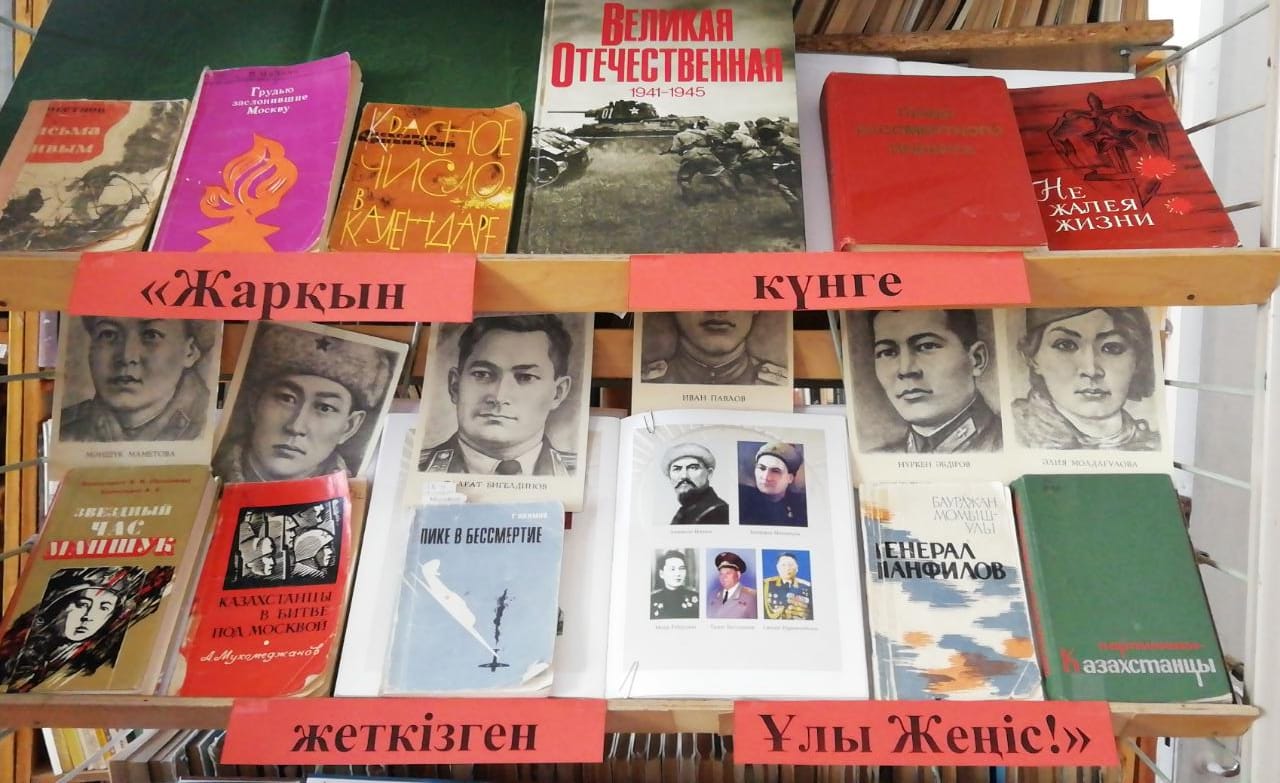 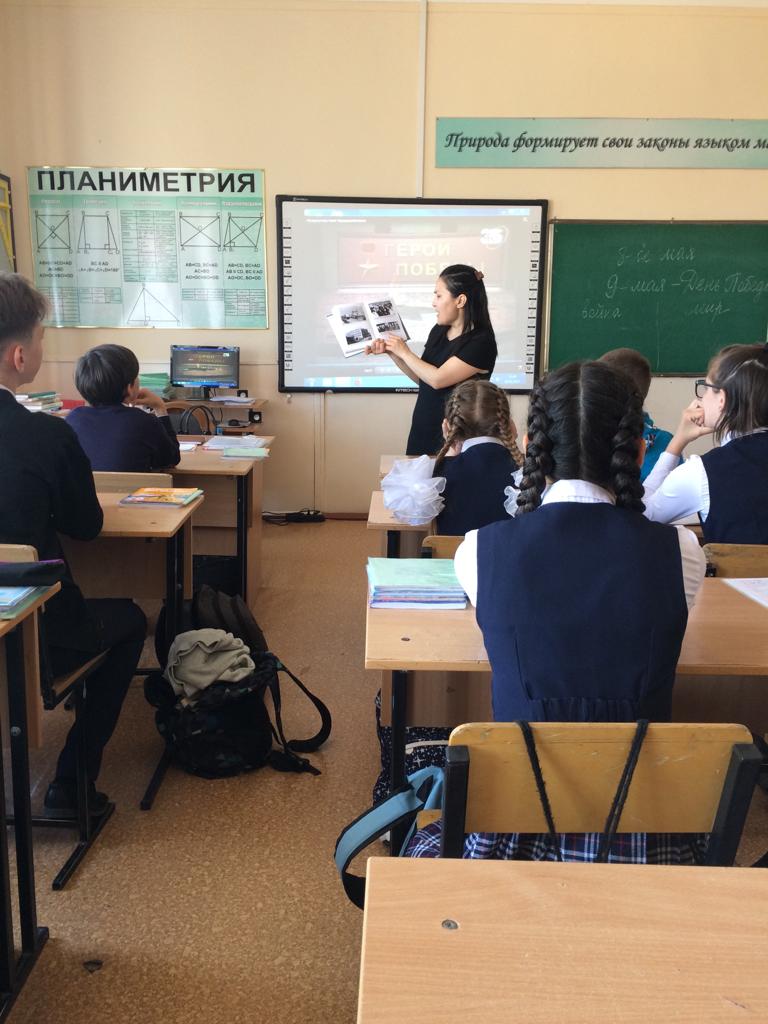 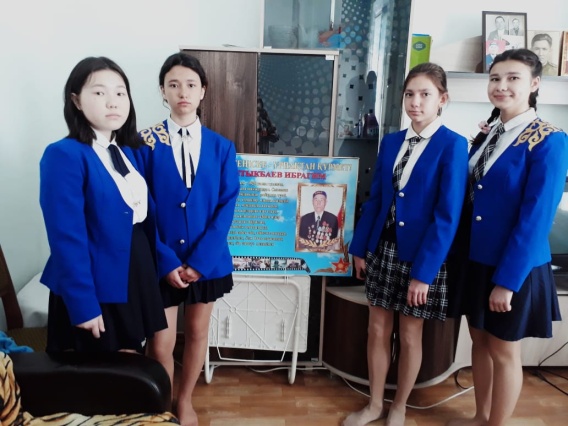 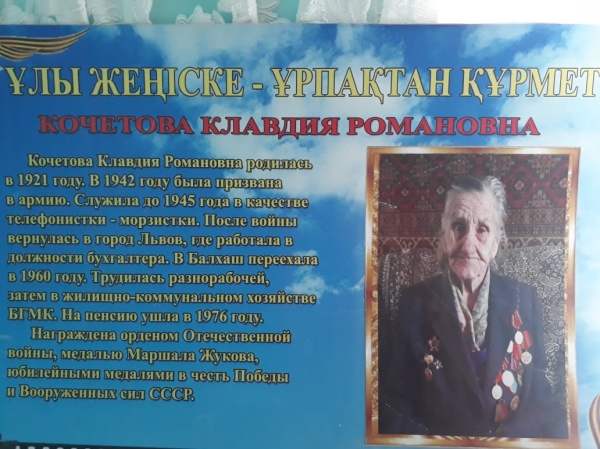 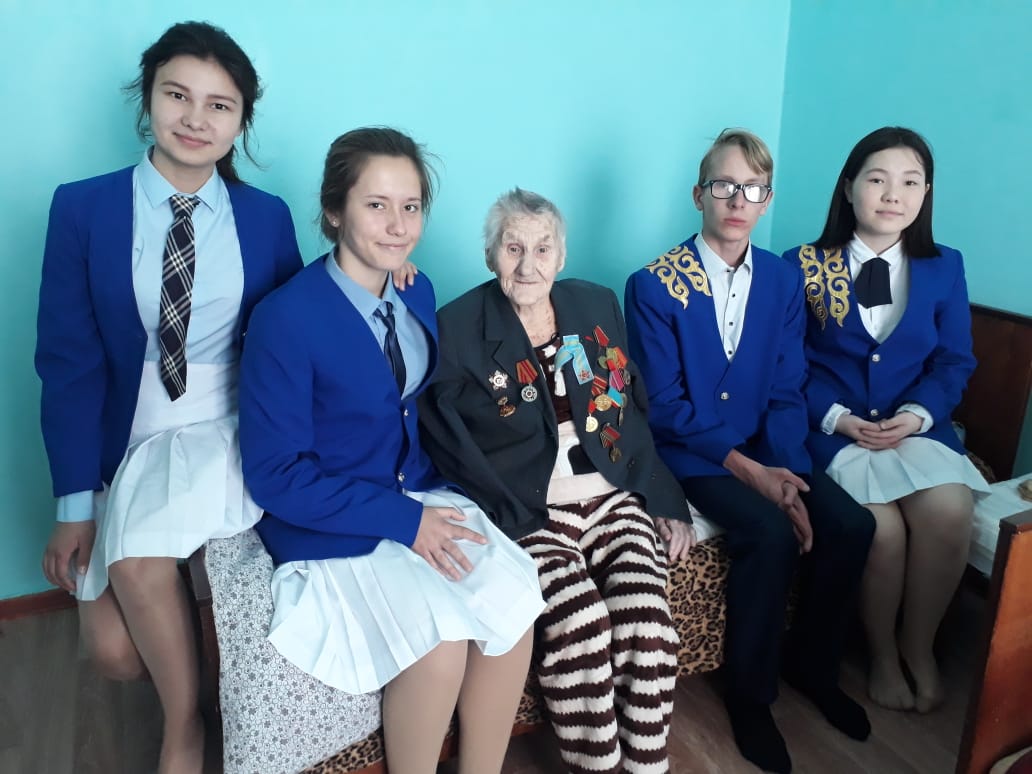 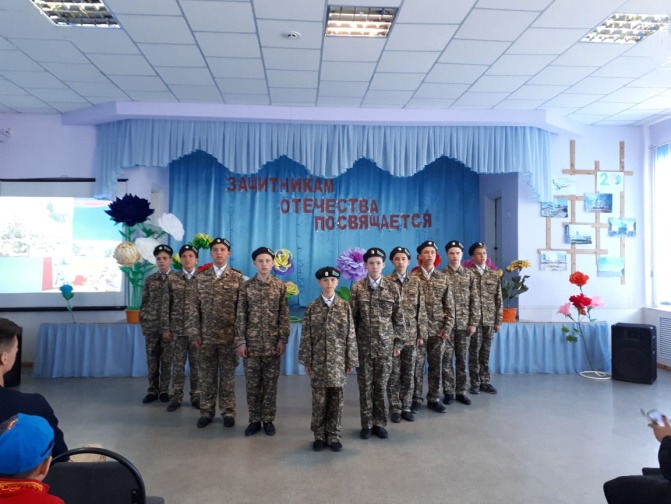 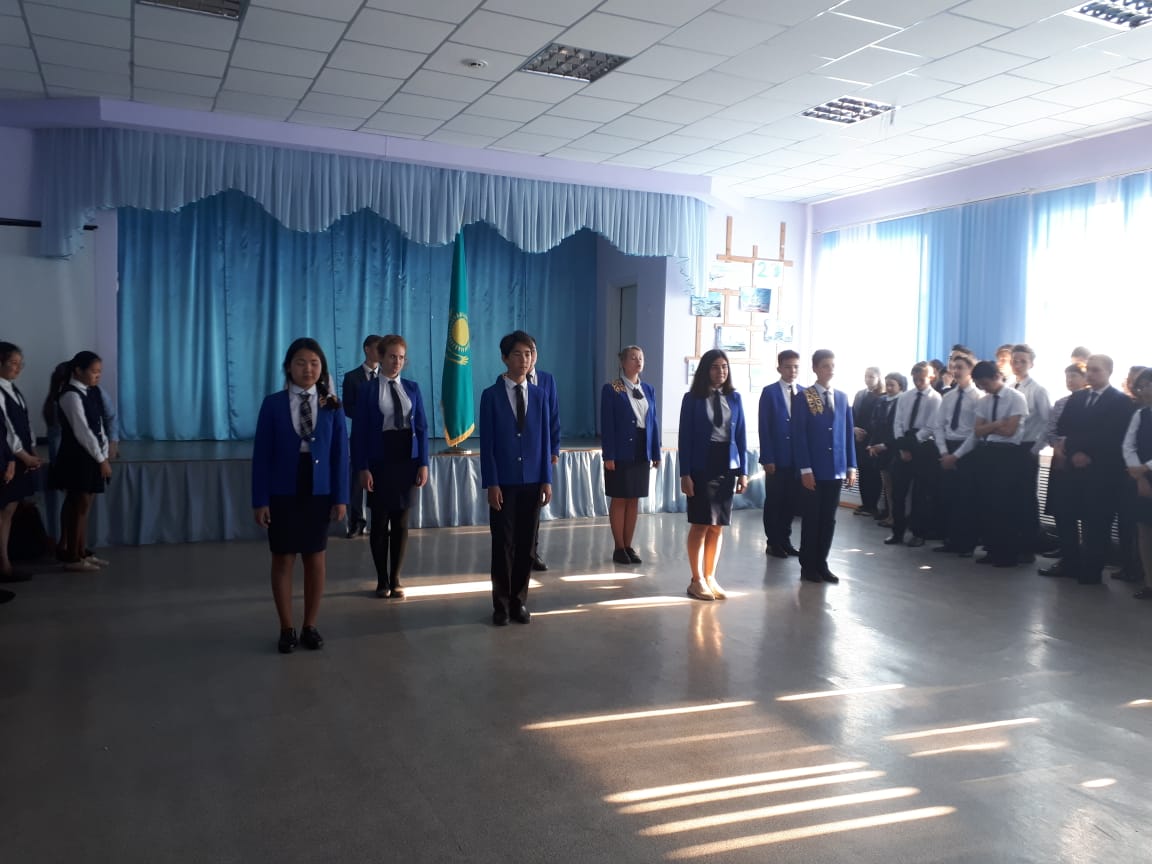 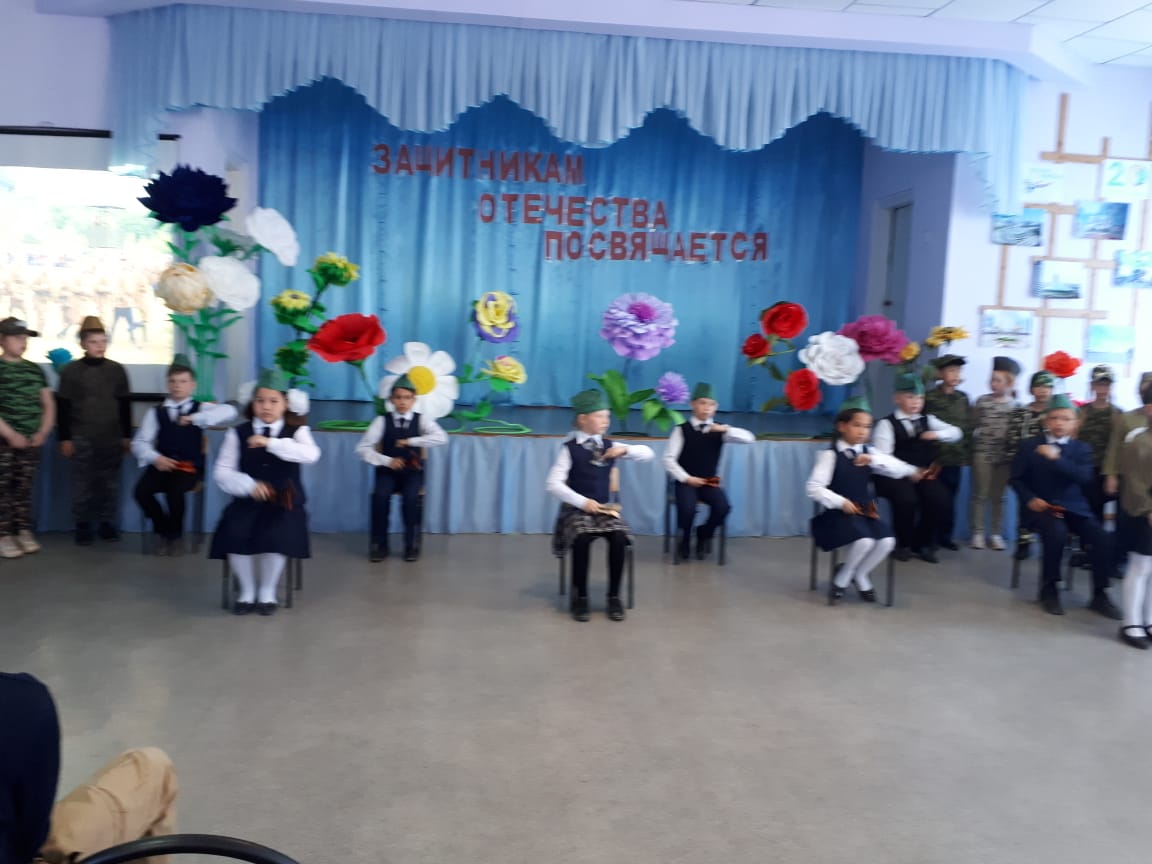 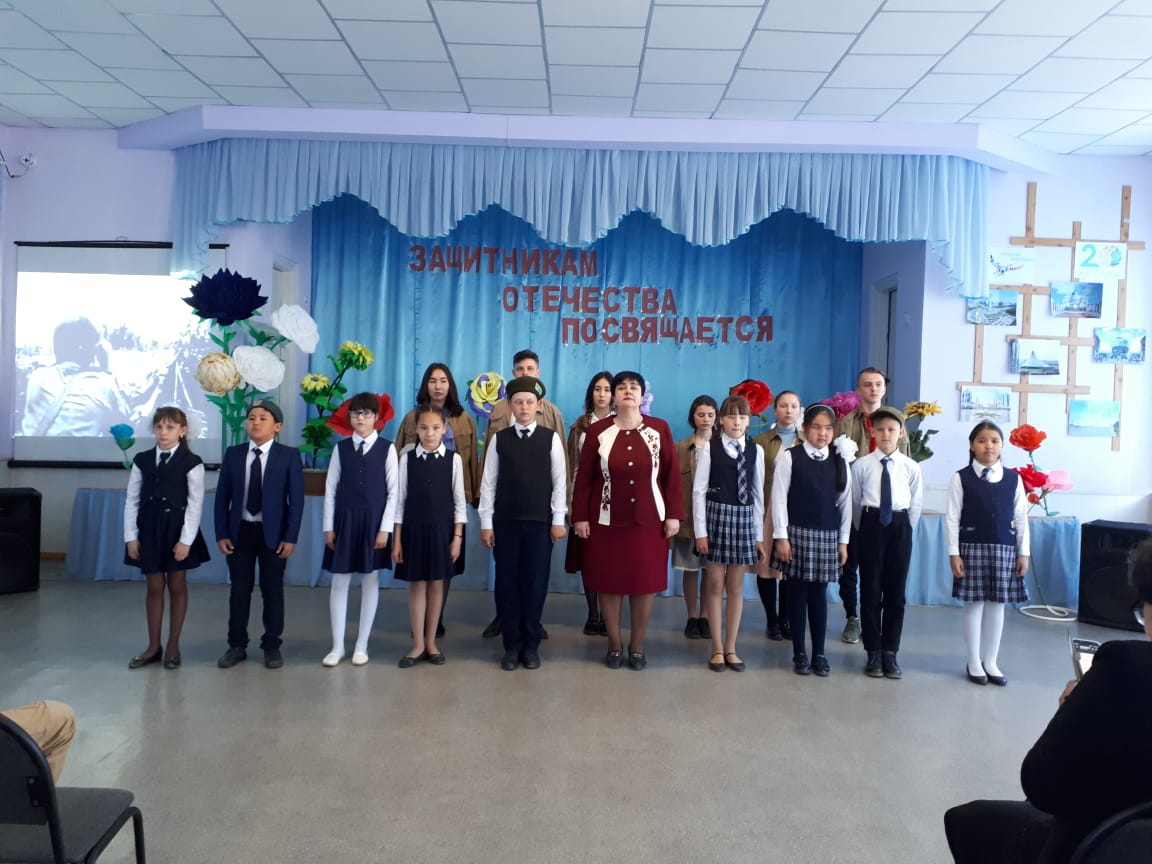 